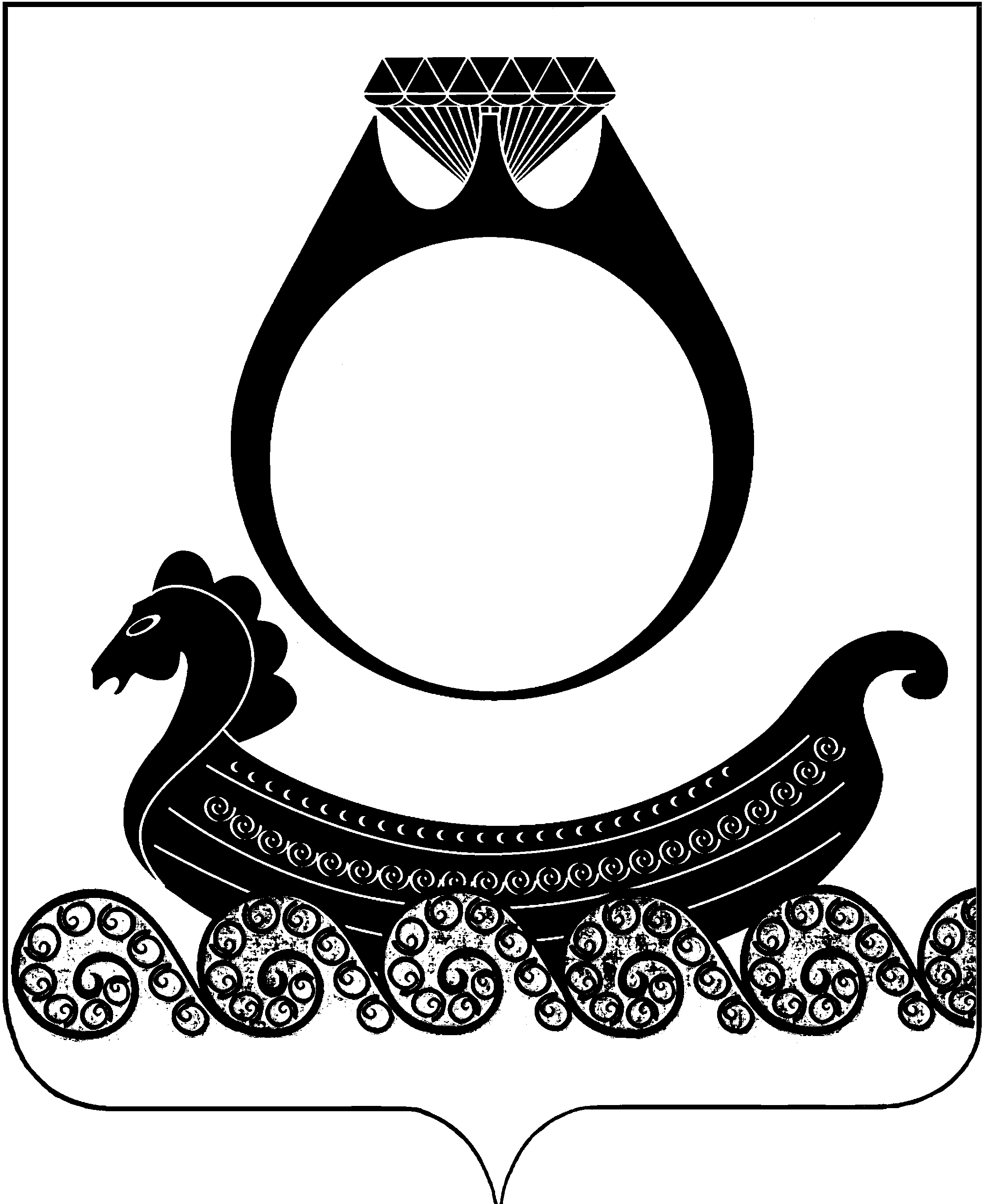 Администрация Чапаевского сельского поселенияКрасносельского муниципального районаКостромской областиПОСТАНОВЛЕНИЕОт 12 ноября 2019 года	№ 57Об основных направлениях бюджетной и налоговой политики Чапаевского сельского поселения Красносельского муниципального района Костромской области на 2020 годВ соответствии со статьей 184.2 Бюджетного кодекса Российской Федерации, в целях составления проекта бюджета Чапаевского сельского поселения на 2020 год.  1. Определить Основные направления бюджетной и налоговой политики Чапаевского сельского поселения Красносельского муниципального района Костромской области на 2020 год (приложение №1). 2. Администрации Чапаевского сельского поселения Красносельского муниципального района Костромской области при составлении решения Совета депутатов Чапаевского сельского поселения «О бюджете поселения на 2020 год» руководствоваться Основными направлениями бюджетной и налоговой политики Чапаевского сельского поселения Красносельского муниципального района Костромской области на 2020год.3. Опубликовать настоящее постановление в информационном бюллетене «Чапаевский Вестник» и в информационно-коммуникационной сети «Интернет» на официальном сайте органов местного самоуправления Чапаевского сельского поселения Красносельского муниципального района Костромской области.4. Контроль за исполнением настоящего постановления возложить на заместителя главы администрации Чапаевского сельского поселения Красносельского муниципального района Костромской области.Глава Чапаевского сельского поселения Красносельскогомуниципального района Костромской области                             Г.А.Смирнова Приложение 1к Постановлению Администрации Чапаевского сельского поселенияот 12.11.2019 г. № 57Основные направления бюджетной и налоговой политикиЧапаевского сельского поселенияКрасносельского муниципального района Костромской области на 2020 год.На сегодняшний день муниципальное образование остается в сложном финансовом положении. Несмотря на определенные меры, принимаемые в течение последних лет.Основные направления бюджетной и налоговой политики Чапаевского сельского поселения на 2020 год подготовлены в соответствии с требованиями Бюджетного кодекса Российской Федерации в целях формирования основы для составления местного бюджета на 2020 год.При подготовке были учтены положения Послания Президента Российской Федерации Федеральному Собранию Российской Федерации от 20 февраля 2019 года, Указа Президента Российской Федерации от 07 мая 2018 года № 204 « О национальных целях и стратегических задачах развития Российской Федерации на период до 2024 года», Программы финансового оздоровления и социально-экономического развития Костромской области на 2017 – 2024 годы, Закона Костромской области от 3 ноября 2005 года № 310-ЗКО «О межбюджетных отношениях в Костромской области» (в редакции от 09.07.2019 г.).Проект бюджета Чапаевского сельского поселения составлен на один год.Очередной бюджетный период станет важным этапом развития межбюджетных отношений. В этих условиях потребуется проведение крайне взвешенной бюджетной политики, в том числе в части реалистичности принятия плановых заданий по доходам, первоочередного финансового обеспечения социально значимых расходов, реализации программных указов Президента Российской Федерации, при оптимизации расходов бюджетов.Формирование бюджета Чапаевского сельского поселения Красносельского муниципального района Костромской области будет осуществляться по предусмотренным Бюджетным кодексом Российской Федерации единым правилам организации бюджетного процесса с соблюдением установленных им процедур и ограничений по объему долга и дефицита бюджета.Бюджетная и налоговая политика Чапаевского сельского поселения Красносельского муниципального района Костромской области на 2020 год основана на преемственности бюджетной и налоговой политики Чапаевского сельского поселения Красносельского муниципального района Костромской области с учетом необходимости достижения целей и решения задач Чапаевского сельского поселения Красносельского муниципального района Костромской области;- нацелена на:создание условий для наращивания налогового потенциала Чапаевского сельского поселения Красносельского муниципального района Костромской области посредством совершенствования законодательства Чапаевского сельского поселения Красносельского муниципального района Костромской области о налогах и сборах, улучшения инвестиционного климата, стимулирования роста предпринимательской инициативы;сохранение социальной и экономической стабильности Чапаевского сельского поселения Красносельского муниципального района Костромской области.Основной целью бюджетной политики на 2020 год является обеспечение устойчивости бюджета Чапаевского сельского поселения Красносельского муниципального района Костромской области и безусловное исполнение принятых обязательств наиболее эффективным способом.Достижению данной цели будут способствовать:- обеспечение сбалансированности и финансовой устойчивости бюджета Чапаевского сельского поселения Красносельского муниципального района в условиях ограниченности его доходных источников;- оптимизация расходов бюджета поселения с учетом необходимости исполнения приоритетных направлений, в том числе на муниципальное управление, недопущение образования просроченной кредиторской задолженности;- повышение эффективности осуществления закупок товаров, работ, услуг для обеспечения нужд Чапаевского сельского поселения Красносельского муниципального района Костромской области, исключение фактов заключения контрактов с недобросовестными поставщиками (подрядчиками, исполнителями);- планирование расходов на капитальный ремонт по объектам муниципальной собственности только с высокой степенью готовности и наличием проектно-сметной документации с положительным заключением экспертизы;- применение мер по повышению энергоэффективности и энергосбережению;- недопущение увеличения действующих расходных обязательств, необеспеченных финансовыми источниками;- проведение взвешенной финансовой политики при принятии новых расходных обязательств с учетом их достоверного финансово-экономического обоснования возможностей бюджета ;- снижение административных барьеров и регламентация предоставления органами местного самоуправления Чапаевского сельского поселения Красносельского муниципального района Костромской области муниципальных услуг, в том числе в электронной форме;- усиление внутреннего муниципального финансового контроля в сфере бюджетных правоотношений, внутреннего финансового контроля и внутреннего финансового аудита;Основными направлениями налоговой и бюджетной политики Чапаевского сельского поселения Красносельского муниципального района Костромской области на 2020год являются:- укрепление и увеличение доходной базы бюджета поселения;- повышение эффективности администрирования бюджетных доходов с обеспечением полноты сбора налогов и неналоговых платежей, которое включает осуществление следующих мер:1) содействие сокращению задолженности и недоимки по платежам в бюджет поселения;2) эффективная реализация контрольных функций главными администраторами доходов за поступлением платежей в бюджет, проведение своевременной претензионно-исковой работы с неплательщиками и осуществление мер принудительного взыскания задолженности;3) принятие оперативных мер по недопущению налоговой задолженности в организациях бюджетной сферы;4) создание условий для повышения качества предоставления государственных услуг;5) повышение эффективности процедур проведения государственных закупок, в том числе путем внедрения казначейского сопровождения;6)внедрение компонентов государственной интегрированной информационной системы управления общественными финансами «Электронный бюджет». В целях обеспечения открытости и подконтрольности бюджетного процесса продолжится вовлечение граждан в процедуры обсуждения и принятия конкретных бюджетных решений, общественного контроля их эффективности и результативности.Основные подходы к формированию доходов на 2020 годПри формировании доходной части бюджета на 2020 год учтены следующие основные изменения налогового и бюджетного законодательства.1. Налог на доходы физических лиц -Коэффициент, отражающий региональные особенности рынка труда на территории Костромской области, в соответствии с проектом закона Костромской области «Об установлении на 2020 год коэффициента, отражающего региональные особенности рынка труда на территории Костромской области» на 2020 год составляет 1,5542. АкцизыВ соответствии с Федеральным законом от 29.09.2019 № 326-ФЗ «О внесении изменений в часть вторую Налогового кодекса Российской Федерации и статью 1 Федерального закона «О внесении изменений в часть вторую Налогового кодекса Российской Федерации» (далее – Федеральный закон № 326-ФЗ) увеличены налоговые ставки акцизов:- с 1 января по 31 декабря 2020 года по автомобильному бензину на 3,6%, по дизельному топливу на 3,4%, по моторным маслам для дизельных и (или) карбюраторных (инжекторных) двигателей на 4,0%;Федеральным законом от 03.08.2018 № 301-ФЗ «О внесении изменений в часть вторую Налогового кодекса Российской Федерации» для расчета ставки акциза на прямогонный бензин корректирующий коэффициент устанавливается:- c 1 января по 31 декабря 2020 года в размере 0,333;В соответствии с положениями Проекта закона № 802503-7 для Костромской области норматив распределения акцизов на нефтепродукты составит 0,5181% в 2020 году.Дифференцированные нормативы отчислений в бюджеты муниципальных районов (городских округов), городских и сельских поселений Костромской области от акцизов на автомобильный и прямогонный бензин, дизельное топливо, моторные масла для дизельных и (или) карбюраторных (инжекторных) двигателей установлены в соответствии с положениями статьи 58 Бюджетного кодекса Российской Федерации исходя из норматива зачисления доходов от уплаты акцизов на автомобильный и прямогонный бензин, дизельное топливо, моторные масла для дизельных и (или) карбюраторных (инжекторных) двигателей в размере 58,2 %.3.Имущественные налогиВ целях дальнейшего совершенствования налогового законодательства Российской Федерации в части налогообложения имущества физических лиц и организаций Федеральным законом от 15.04.2019 № 63-ФЗ «О внесении изменений в часть вторую Налогового кодекса Российской Федерации и статью 9 Федерального закона «О внесении изменений в части первую и вторую Налогового кодекса Российской Федерации и отдельные законодательные акты Российской Федерации о налогах и сборах» предусмотрено:- уточнение по земельному налогу наименований объектов, облагаемых по ставке, не превышающей 0,3%. В частности, из наименований данных объектов исключаются земельные участки, приобретенные (предоставленные) для индивидуального жилищного строительства, используемые в предпринимательской деятельности;- продление с 1 ноября до 31 декабря предельного срока для представления физическими лицами в налоговый орган уведомления о выбранном земельном участке, в отношении которого применяется налоговый вычет в размере величины кадастровой стоимости 600 квадратных метров площади земельного участка, а также уведомления о выбранных объектах налогообложения, в отношении которых предоставляется налоговая льгота по налогу на имущество физических лиц;- отмена налоговой декларации по земельному налогу для налогоплательщиков-организаций;- установление по земельному налогу коэффициента, ограничивающего рост суммы налога не более чем на 10% по сравнению с предыдущим годом;- установление налогового вычета для физических лиц, имеющих трех и более детей, по земельному налогу на 600 квадратных метров площади земельного участка, а также предоставление по налогу на имущество физических лиц дополнительного налогового вычета на каждого ребенка в размере 5 квадратных метров в отношении квартиры и 7 квадратных метров в отношении жилого дома;- установление порядка исчисления налога на имущество физических лиц в отношении объекта, прекратившего свое существование в связи с его гибелью или уничтожением. Налог перестает исчисляться на основании заявления, представленного налогоплательщиком в налоговый орган по своему выбору. К заявлению налогоплательщик вправе представить подтверждающие документы и т.д.В соответствии с Федеральным законом от 29.09.2019 № 325-ФЗ «О внесении изменений в части первую и вторую Налогового кодекса Российской Федерации» предусмотрено установление на федеральном уровне срока уплаты налога и авансовых платежей по земельному налогу организациями (налог подлежит уплате не позднее 1 марта года, следующего за истекшим налоговым периодом, авансовые платежи - не позднее последнего числа месяца, следующего за истекшим отчетным периодом). Данное положение применяется начиная с уплаты налога за налоговый период 2020 года.Основные подходы к формированию расходов бюджета на 2020 годФормирование объемов бюджетных ассигнований осуществлялось, исходя из следующих основных подходов. На сегодняшний день муниципальное образование остается в сложном финансовом положении. Несмотря на определенные меры, принимаемые в течение последних лет. Основную долю расходов составляют текущие расходы, которые в основном предназначены для обеспечения предоставления жизненно важных социальных услуг населению, а также на оплату коммунальных услуг бюджетных учреждений и выплату заработной платы их работникам. В этих условиях орган местного самоуправления вынужден финансировать многие другие расходные обязательства по остаточному принципу.Бюджетные ассигнования по фонду оплаты труда рассчитаны в соответствии с положениями ст. 425-426 Налогового кодекса Российской Федерации с применением совокупного тарифа страховых взносов в государственные внебюджетные фонды Российской Федерации– 30,2 %, (Федеральный закон от 03.07.2016 № 243-ФЗ). Фонд оплаты труда определен с учетом показателей заработной платы отдельных категорий работников учитывая качество оказания услуг, с установлением прямой зависимости уровня оплаты труда от его производительности и максимальным использованием внутренних резервов, с индексацией на 3 % с 1 октября 2020года .Планирование бюджетных ассигнований в части расходов на коммунальные нужды (тепловая энергия, электрическая энергия, водоснабжение и водоотведение и др.) осуществляется с применением индексов - дефляторов цен.Расходы на увеличение стоимости основных средств в 2020 году планируются на уровне текущего года и в последующие годы не индексируются.Бюджетные ассигнования на исполнение судебных актов по искам к муниципальному образованию о возмещении вреда, причиненного гражданину или юридическому лицу в результате незаконных действий (бездействия) органов местного самоуправления либо должностных лиц. планируются с учетом предъявленных к исполнению и не исполненных в текущем финансовом году судебных актов.Планирование прочих расходов осуществляется с учетом оптимизации от ожидаемого исполнения 2019 года.